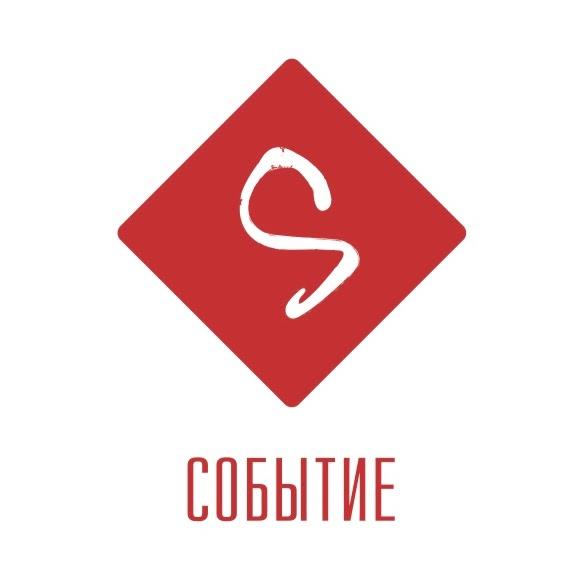 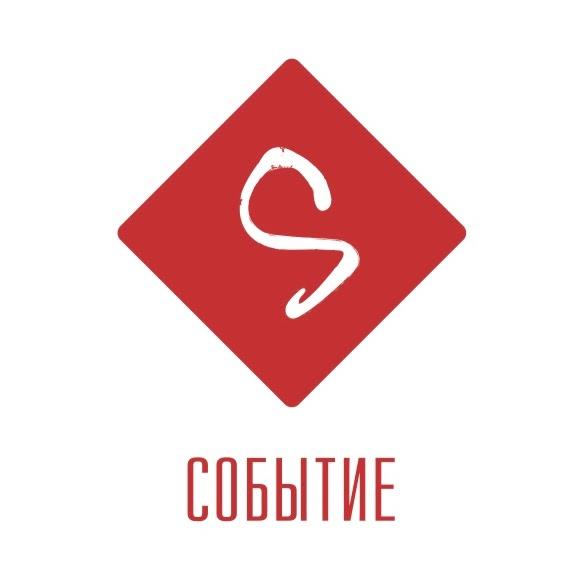 Ежегодная конференция “Банкротство - 2019: на защите прав кредиторов”17 апреля, Москва, Шератон Палас, 1-я Тверская-Ямская, 19Институт несостоятельности предусмотрен законодательством всех развитых и развивающихся государств, являясь в своем роде показателем уровня организации национальной экономики. В каком направлении сейчас развивается институт несостоятельности в России? Сейчас наработана значительная практика, как решать многие сомнительные вопросы. Но ответы найдены не все.  Конечно, закон не стоит на месте. Так, начинает решаться проблема доступа к активам, значительные изменения претерпела ответственность контролирующих лиц, революционным в свое время стал закон о субсидиарной ответственности.   На конференции, организованной event-агентством “Событие” мы разберем, как последние изменения повлияли на процедуру банкротства в целом, какие проблемы остаются насущными и какие решения в скором времени будут закреплены на законодательном уровне.09:00 - 10:00 Регистрация, приветственный кофе10:00 - 11:30 Сессия I. Законодательные трендыКакие изменения в законе о банкротстве произошли в прошлом году и ожидаются в 2019? Совершенствование законодательства и процедурЗнаковые банкротства последнего времениСложные случаи поиска и оценки имущества в процедуре банкротства. Вывод активов при банкротствеБанкротство финансовых организаций: факты и прогнозы Субсидиарная ответственность собственников и менеджмента и ее границы при проведении банкротства и по его итогам. Особенности доказывания при привлечении бенефициаров к субсидиарной ответственностиBankro.tech — единая система по ведению процедур банкротстваРеструктуризация и очистка проблемных активов. Банкротство как средство работы с проблемными долгамиПорядок реализации имущества в процедурах банкротстваУголовная ответственность за преднамеренное банкротство в российском законодательстве. Проблемы выявления и правового регулированияСокрытие имущества и сведений и нем. Поиск активов должника. Ответственность за неправомерные действия при банкротстве11:30 - 12:00 Кофе-брейк
12:00 - 13:30 Сессия II. Судебная практикаОрганизация судебной процедуры банкротства Методы контроля над арбитражными управляющими. Взыскание убытков с недобросовестного арбитражного управляющегоАнализ судебной практики по делам о несостоятельностиКриминальные и недобросовестные банкротства, возврат активов и привлечение к ответственностиВзыскание судебных расходов. Тенденции и практикаОспаривание сделок по банкротным основаниямПрименение мер уголовно-правового характера в отношении должников и их бенефициаров

К выступлению приглашены:Денис Новак, заместитель министра, Минюст РоссииКонстантин Чекмышев, заместитель руководителя, ФНС РоссииОксана Мучараева, начальник отдела по проектной работе с крупнейшими и проблемными должниками Управления обеспечения процедур банкротства, ФНС РоссииАлександр Мямлин, директор департамента проблемных активов банка «Открытие»Александр Ермоленко, партнер ФБК ПравоЮлия Медведева, директор экспертно-аналитического департамента, АСВАлексей Юхнин, директор по развитию проектов Группы «Интерфакс», руководитель проекта «Федресурс»Антон Макейчук, партнер, адвокат, Tenzor Consulting GroupЕвгений Акимов, управляющий директор – начальник управления принудительного взыскания и банкротства департамента по работе с проблемными активами, СбербанкВладимир Ефремов, партнер Юридической компании TrendlawАлексей Леонов, арбитражный управляющий, Ассоциация "Московская саморегулируемая организация профессиональных арбитражных управляющих" (МСОПАУ)Рустем Мифтахутдинов, кандидат юридических наук, доцент, Московский государственный юридический университет имени О.Е. Кутафина (МГЮА)Дмитрий Скрипичников, председатель совета, Российский союз саморегулируемых организаций арбитражных управляющихЦелевая аудитория:руководители юридических и правовых департаментовгенеральные директорафинансовые директораюристыруководители налоговой практики аудиторских, юридических и консалтинговых фирмПо вопросам программы, пожалуйста, обращайтесь к продюсеру мероприятия -                                   Анастасии Громовой  gromova@sobytie.msk.ru, тел. +7(916) 262 78 92По вопросам делегатского участия, пожалуйста, обращайтесь к менеджеру по делегатам -   Юлии Лючиной lulo@sobytie.msk.ru , тел. + 7(923) 675 41 71Сайт мероприятия: http://sobytie.msk.ru/bankrupt2019 Регистрация: https://bankruptcy2019.ticketforevent.com 